Publicado en Barcelona el 22/08/2019 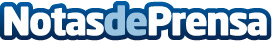 Power2go presenta la solución para cargar el smartphone en movilidadYa está disponible la solución de carga de smartphones en movilidad, en más de 25 puntos en Barcelona y creciendo cada día. Se pueden encontrar las estaciones de Power2go en sitios como bares, restaurantes y hoteles. Alquilar baterías externas nunca fue tan fácil como ahoraDatos de contacto:Sergi Arnal Herrador665796952Nota de prensa publicada en: https://www.notasdeprensa.es/power2go-presenta-la-solucion-para-cargar-el Categorias: Nacional Cataluña Emprendedores Logística Consumo Dispositivos móviles Innovación Tecnológica http://www.notasdeprensa.es